Тема уроку: Геодезичні  інструментиРоботи, пов'язані з розбиттям на місцевості осей будівлі і визначенням проектного положення  змонтованих  конструкцій, називають геодезичними. Їх виконують за допомогою різних приладів і пристроїв.Теодоліт (мал. 1) — оптичний прилад для виміру горизонтальних і вертикальних кутів при розбитті осей будівлі і вивірянні вертикальності встановлених конструкцій.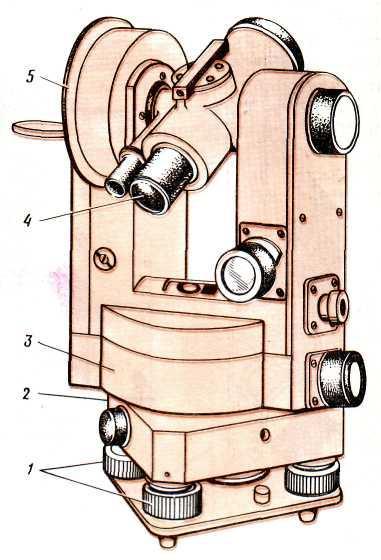 Мал. 1  ТЕОДОЛІТ1  — підіймальні гвинти;   2 — підставка;   3 — горизонтальний круг; 4 - зорова труба з окуляром; 5 - вертикальний кругТеодоліт встановлюють на штативі, наводять вісь приладу у вертикальне положення. Горизонтальний круг приладу (лімб) при цьому займе горизонтальне положення. Направляють зорову трубу теодоліта на точку  Значення вимірюваних кутів відлічують по горизонтальному кругу теодоліта; по вертикальному кругу вимірюють похилі кути.Нівелір (мал. 2) — оптичний прилад, який разом з нівелірними рейками використовують для визначення проектних відміток (висот)  елементів будівлі.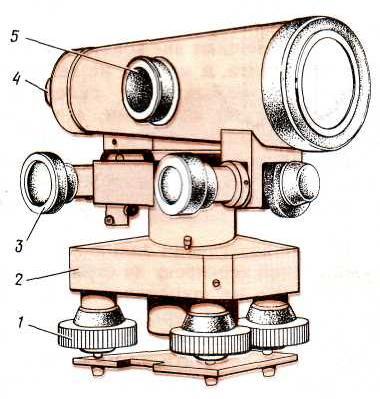 Мал 2 НІВЕЛІР1 — підіймальні гвинти; 2 — підставка; 3 — регулюючі гвинти; 4 -зорова труба з окуляром; 5 — фіксуюче кільцеВиміри і обчислення, в результаті яких визначають перевищення окремих точок будівлі, називають нівеляцією.Перевищення (висоту) точок відносно рівня Балтійського моря, виражене в міліметрах, називають абсолютними відмітками.Висоту точок спорудження  відносно рівня підлоги першого  поверху, виражену в міліметрах, називають  умовними відмітками.Нівелірні рейки (мал. 3) — це дерев'яні бруски з сантиметровими діленнями і цифровими значеннями дециметрів.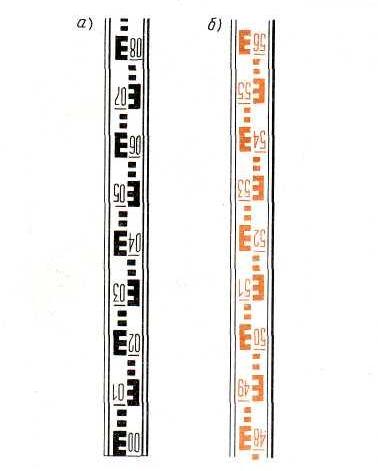 Мал 3 НІВЕЛІРНА РЕЙКАа - чорні ділення; б - червоні діленняНа одній стороні — цифри чорні, на іншій — червоні. На стороні з чорними поділками рахунок починається з нуля від основи (п'яти) рейки. На стороні з червоними діленнями відлік ведеться від довільного числа.Ділення на рейках відповідають 10 мм, і кожні п'ять ділень  (для    зручності відліку) об'єднані в групи у вигляді букви Е.             Раніше зорові труби більшості нівелірів давали зворотне зображення, тому цифри на нівелірних рейках змальовували перевернутими, аби в окулярі труби отримати пряме зображення.    Сучасні  нівеліри  дають  пряме  зображення  і  перевертати  цифри  на  рейках  нема  потреби.  До  того  ж  в  сучасних  приладах  ,  як  в  теодолітах  так  і в  нівелірах  існує  лазерна  система  автоматичного взяття  відліку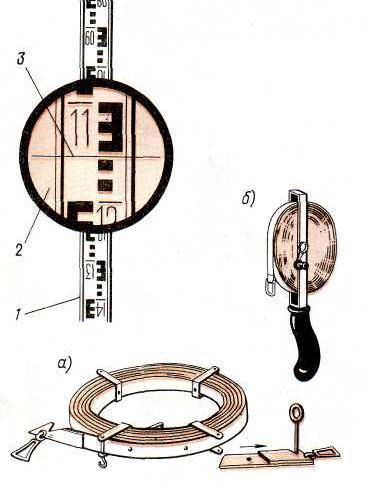 Мал 4 (верхній ) ВІДЛІК ПО НІВЕЛІРНІЙ РЕЙЦІ1 — нівелірна рейка; 2 — поле зорової труби нівеліра; 3 — середня горизонтальна лінія сітки (відлік по рейці 1155 мм)(нижній)ЗЕМЛЕМІРНА СТРІЧКА (а)  СТАЛЕВА РУЛЕТКА (б) Відліки по нівелірній рейці. Узяти відлік — означає визначити відстань від п'яти рейки до рівня візирної осі нівеліра. Відліки беруть по середній горизонтальній лінії сітки (4). У полі зору  труби нівеліра відліки зростають зверху вниз. При взятті   відліку число сантиметрів визначають по рейці, а число міліметрів — на око.                  Лінійні виміри ведуть землемірними   стрічками завдовжки 20 м з вирізами    на  кінцях  для сталевих шпильок, що фіксують відрізки (мал. 4, а), що відкладаються, і сталевими рулетками завдовжки 20 і 50 м    (мал. 4, б).  Виміри виконують двічі в прямому і зворотному напрямі. Це підвищує точність вимірів.Є  багато  сучасних  приладів  для  вимірювання  відстаней: далекоміри , лазерні  рулетки,  ультразвукові  прилади  тощо. На  сьогоднішній  день  вони  набувають  все  більшого  поширення .